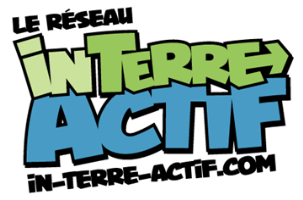 Outil d’évaluation – Ela Bhatt et les droits des femmes (pp. 6-7 de l’album)Trouve les réponses aux questions suivantes dans le texte :Quel a été le premier emploi occupé par Ela Bhatt?____________________________________________________________________________________________Donne quelques exemples de métiers pratiqués par les travailleuses qui sont membres de la SEWA.____________________________________________________________________________________________Parmi tous les enfants du monde qui ne fréquentent pas l’école, combien sont des garçons?____________________________________________________________________________________________De quelle façon l’influence de Gandhi se fait-elle ressentir dans la vie d’Ela Bhatt?____________________________________________________________________________________________Autour du monde, combien de fillettes sont mariées contre leur gré chaque année?____________________________________________________________________________________________Quel surnom a-t-on donné à Ela Bhatt?____________________________________________________________________________________________Cible l’erreur et corrige-la en expliquant ta réponse :Les statistiques mondiales indiquent que 40% de tous les mariages d’enfants – généralement organisés par les familles des mariés, ont lieu en Inde. Originaire de ce pays, Ela Bhatt a elle aussi dû subir un mariage arrangé lorsqu’elle était mineure.____________________________________________________________________________________________En français, l’acronyme SEWA – l’organisation fondée par Ela Bhatt en 1974, signifie « Association des travailleuses autonomes ».____________________________________________________________________________________________La Suède a été un pays pionnier en termes de droit des femmes. Elle a d’ailleurs accordé le droit de vote aux Suédoises près de 100 ans avant le Québec ne l’accorde aux Québécoises!____________________________________________________________________________________________On estime que les femmes gagnent 67 % du revenu total mondial alors qu’elles n’effectuent que 10 % des heures travaillées.____________________________________________________________________________________________Donne ton avis :Selon toi, pourquoi est-il important de défendre les droits des femmes, même dans une société égalitaire comme le Québec?______________________________________________________________________________________________________________________________________________________________________________________________________________________________________________________________________________________________________________________________________________________________________________________________________